ILLINOIS STATEUNIVERSITY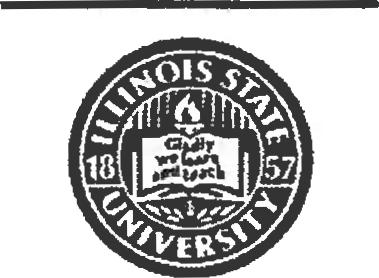 Postdoctoral Resident
      Student Counseling ServicesPosition Summary:The Student Counseling Services (SCS) invites applications for a Postdoctoral Resident, with a preferred start date of August 1, 2020. This Postdoctoral Fellowship is designed for individuals who are interested in providing therapy, supervision, training, and outreach in a counseling center to a diverse population of students with an emphasis on underrepresented groups, diversity, and inclusion initiatives. We seek a Postdoctoral Fellow with well-developed therapy skills; a strong commitment to diversity, inclusion, and working with under-represented student groups; and an understanding of outreach and consultation activities. This is a 12 month, 2000-hour Postdoctoral Fellowship that will meet or exceed state requirements for licensure as a Psychologist. Supervision, mentoring, and professional development experiences for this position will be provided by a multidisciplinary senior staff with primary clinical supervision provided by a licensed psychologist. The position offers an annual salary of $40,000 with full access to university benefits (e.g., retirement, health, dental, vacation and sick leave). Position responsibilities include:Clinical Services: provide brief individual therapy, couples and group counseling, assessment, crisis intervention, and daytime and after-hours emergency coverage with a focus on underrepresented groupsOutreach, Consultation, and Service with a Multicultural Focus: provide clinical services, consultation, and programming at the Multicultural Center on campus, serve as a member of the SCS Multicultural Outreach Team and the SCS Diversity CommitteeTraining: receive regular clinical and administrative supervision, provide supervision and training of doctoral interns and/or externs, co-lead the Diversity Seminar for doctoral interns, provide didactic training for doctoral interns and externs, pursue self-guided reading/training in an area of diversityOther Duties: attend staff meetings, complete documentation and paperwork for supervision, assist with intern selection and postdoctoral fellow selection, pursue professional growth and development opportunitiesThe successful candidate must have a demonstrated commitment to advancing the vision of a culturally competent counseling center and have a willingness to work with underserved and underrepresented student populations. Finally, we seek a colleague who would strive to work collaboratively with peers, both within the unit and across the campus, who has strong interpersonal skills, and who enjoys building positive working relationships with others.Required Qualifications:All requirements of doctoral degree in psychology completed by start date (8-1-20). Doctoral degree conferred no later than 12-31-20.Professional experience and competence working with multicultural diversityIf this position is Security Sensitive or if you are subject to a criminal background investigation based on University Policy, employment is contingent upon you passing a satisfactory criminal background investigation. You may not begin work until the criminal background investigation results have been received and cleared by Human Resources.Preferred Qualifications: Ph.D. or Psy.D. in Clinical or Counseling Psychology from an APA-accredited training programCompletion of an APA-accredited doctoral internshipExperience in a university counseling centerApplication Process:Initial review of applications will begin immediately and continue until the position is filled. To assure full consideration, please apply by January 31, 2020. To apply, submit online application at http://www.jobs.ilstu.edu. Please include a statement of interest describing your eligibility and how you would contribute to our agency values of diversity, inclusion, and cultural competence, a vita or resume, a copy of your unofficial transcript, and the contact information for three professional references who are familiar with your clinical skills.Information about Student Counseling Services, Illinois State University, and the Community:Student Counseling Services (SCS) is one of eleven departments within the Division of Student Affairs at Illinois State University and enjoys strong administrative support from division administration and from the university at large. SCS is the only designated counseling service for students and functions as a comprehensive counseling center for a campus population of just over 20,000 students. The center prides itself on proactive efforts to create a caring community across the campus as a whole and has a longstanding reputation for innovation and excellence in the full range of counseling center functions, including clinical service delivery, prevention, outreach and training. Many former staff and trainees of the center have become counseling center directors, training directors, researchers, and leading experts in the field of college student mental health.Notable features of this IACS accredited center include a vibrant and growing group therapy program, highly creative outreach and consultation efforts, and one of the first APA accredited internship training programs in a counseling center setting. In addition to the director, the staff includes 20 full and part time psychologists, social workers, counselors and marriage and family therapists. Trainees include four psychology doctoral interns and 2-4 psychology externs each year. There are also three staff assistants and 3-5 graduate assistants who enhance our efforts in research and outreach programming. For more information about our center, please visit our website: http://www.counseling.illinoisstate.edu/.Founded in 1857, Illinois State is a coeducational, residential university that emphasizes undergraduate study and strongly values individualized attention and a small college experience with large university opportunities. Its 34 academic departments in 6 colleges offer 63 undergraduate programs in more than 160 fields of study. The Graduate School coordinates 38 masters, 2 specialist, and 7 doctoral programs. Illinois State University is committed to fostering a small college atmosphere with large university opportunities and promoting the highest academic standards in teaching, scholarship and community service. ISU also provides a variety of employee affinity groups to enhance the professional development and personal work/life balance for African American, Latino/a, Asian and Asian American, international women and GLBTQ faculty and staff. Illinois State University is located in the growing twin-cities of Bloomington-Normal, with a population of approximately 130,000, and conveniently located approximately two hours from both Chicago and St. Louis. The community offers a wide range of cultural, family and recreational opportunities, four local colleges/universities, a high quality of life, excellent employment opportunities for family members, and easy access to the urban amenities of nearby cities. The community is home to GROWMARK, Illinois Farm Bureau, State Farm Insurance International Headquarters, Illinois Wesleyan University, Lincoln College, and Heartland Community College. The community has distinguished itself for its outstanding school systems and educational attainment, parks and recreation, health care, job growth, economic opportunity, and low crime. Forbes magazine, in a review of the best places for business, ranked Bloomington-Normal the 15th best place for business out of 168 small metros listed. Bloomington was also recently placed on CNNMoney's list of the 100 Best Places to Live. Expansion Management Magazine rated Bloomington-Normal as one of two metro areas with a five-star quality of life, giving the community high rankings in such areas as standard of living, quality of schools, traffic and commute. Please visit the Bloomington-Normal Area Convention & Visitors Bureau website at www.bloomingtonnormalcvb.org for more information.For more information, please visit our website at: http://www.ilstu.edu/ 
Illinois State University is an Equal Opportunity Employer. Minority/Female/Disability/Veteran.